SWANSEA UNIVERSITY CHEMICAL WASTE SWANSEA UNIVERSITY CHEMICAL WASTE SWANSEA UNIVERSITY CHEMICAL WASTE SWANSEA UNIVERSITY CHEMICAL WASTE SWANSEA UNIVERSITY CHEMICAL WASTE SWANSEA UNIVERSITY CHEMICAL WASTE College/PSU:   Contact name:Building:Date:  Substance/ ContentsPlease state the pH level: Please tick relevant hazards.                     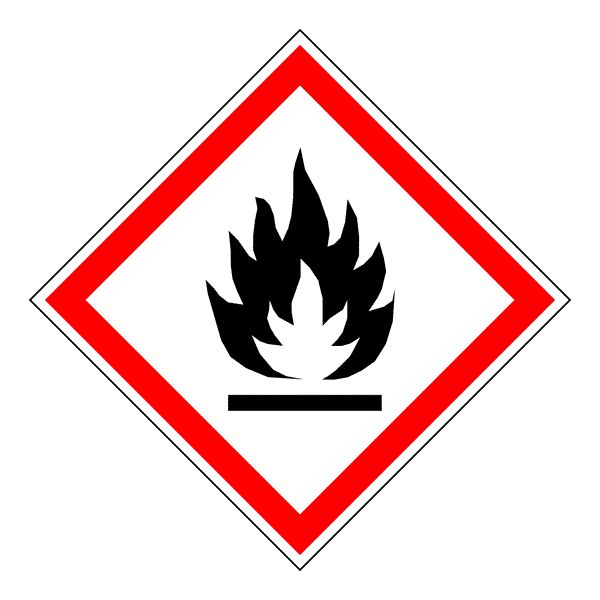 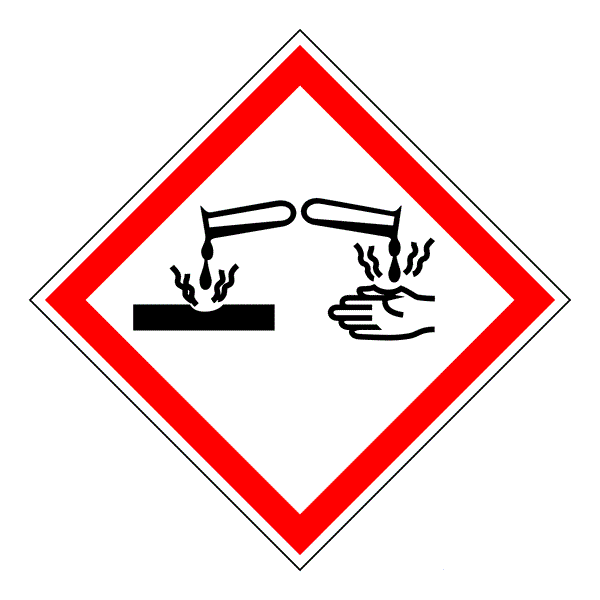 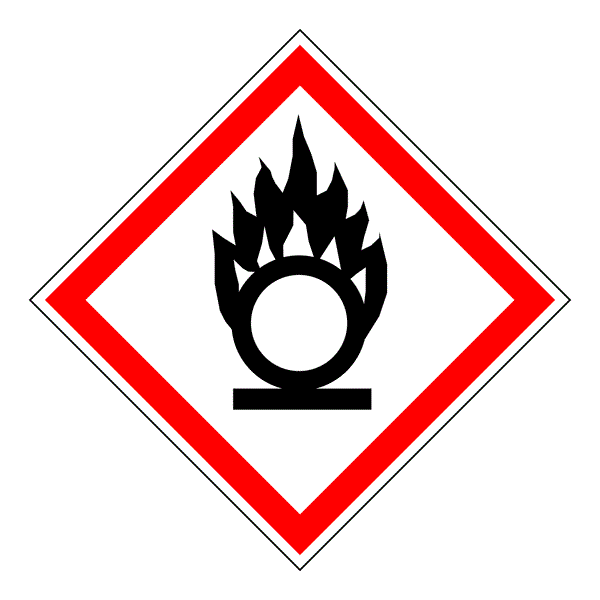 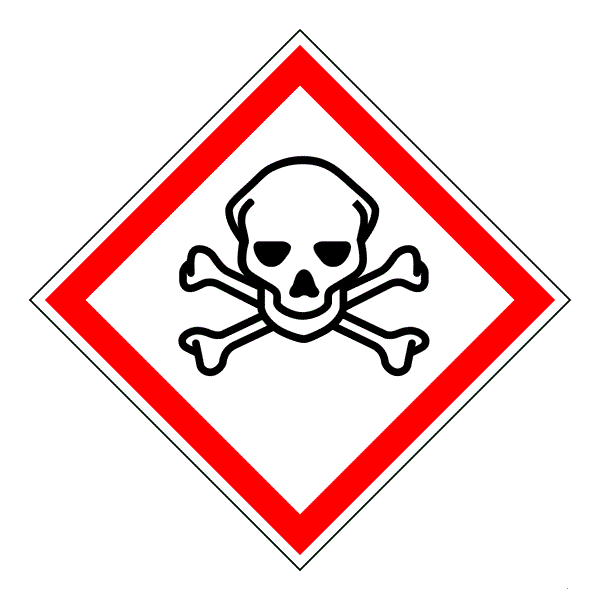 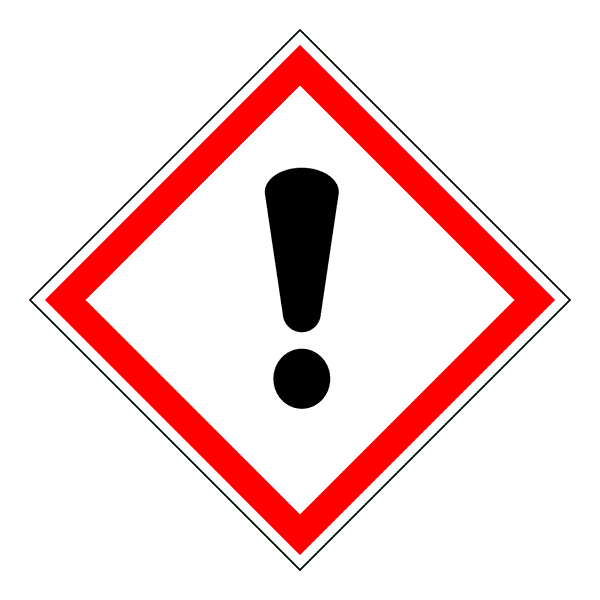 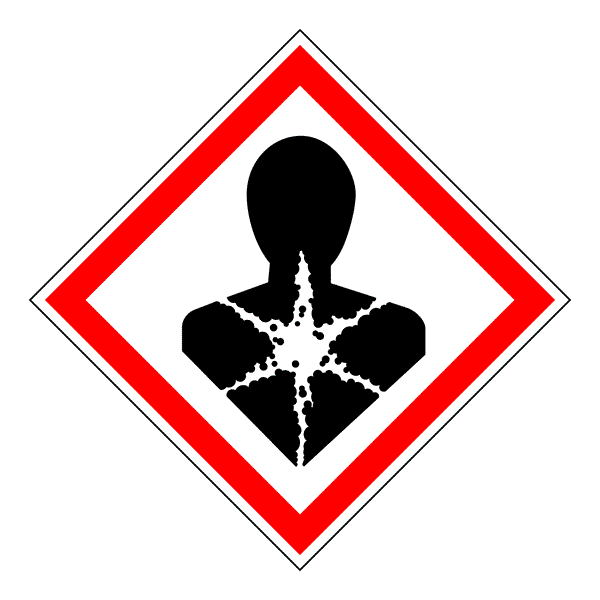 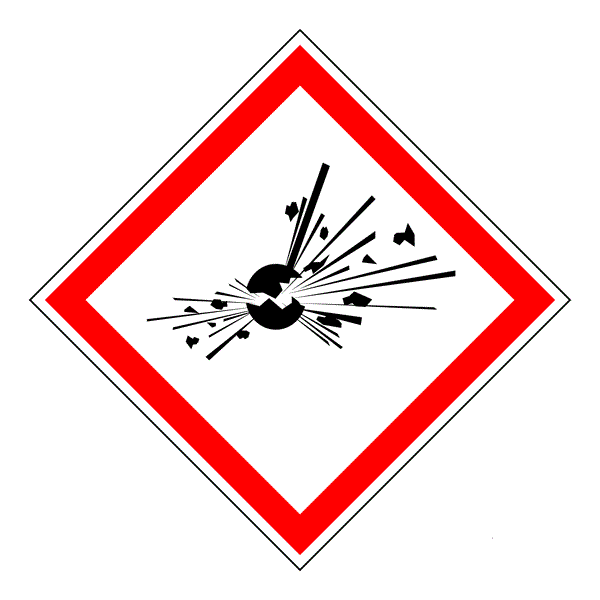 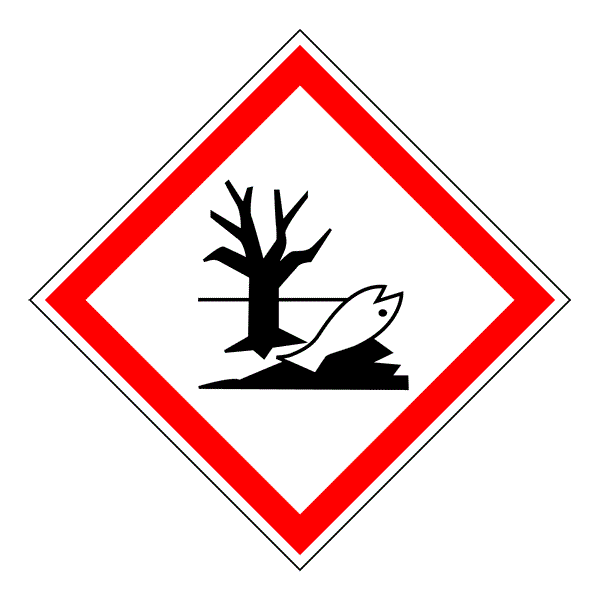 Please tick the relevant.Flammable       non-Halogenated      Halogenated    Aqueous:  Acid    Alkali     Neutral   Oxidiser  Toxic  Water/Air reactive Does the aqueous liquid include Flammable solvent?  (MUST TICK)Please state the pH level: Please tick relevant hazards.                     Please tick the relevant.Flammable       non-Halogenated      Halogenated    Aqueous:  Acid    Alkali     Neutral   Oxidiser  Toxic  Water/Air reactive Does the aqueous liquid include Flammable solvent?  (MUST TICK)Please state the pH level: Please tick relevant hazards.                     Please tick the relevant.Flammable       non-Halogenated      Halogenated    Aqueous:  Acid    Alkali     Neutral   Oxidiser  Toxic  Water/Air reactive Does the aqueous liquid include Flammable solvent?  (MUST TICK)Lab number:ID Quartzy:ID Quartzy:ALL SECTIONS MUST BE COMPLETED / PLEASE ENSURE ALL CAPS ARE TIGHT ALL SECTIONS MUST BE COMPLETED / PLEASE ENSURE ALL CAPS ARE TIGHT ALL SECTIONS MUST BE COMPLETED / PLEASE ENSURE ALL CAPS ARE TIGHT ALL SECTIONS MUST BE COMPLETED / PLEASE ENSURE ALL CAPS ARE TIGHT ALL SECTIONS MUST BE COMPLETED / PLEASE ENSURE ALL CAPS ARE TIGHT ALL SECTIONS MUST BE COMPLETED / PLEASE ENSURE ALL CAPS ARE TIGHT SWANSEA UNIVERSITY CHEMICAL WASTE SWANSEA UNIVERSITY CHEMICAL WASTE SWANSEA UNIVERSITY CHEMICAL WASTE SWANSEA UNIVERSITY CHEMICAL WASTE SWANSEA UNIVERSITY CHEMICAL WASTE SWANSEA UNIVERSITY CHEMICAL WASTE College/PSU:   Contact name:Building:Date:  Substance/ ContentsPlease state the pH level: Please tick relevant hazards.                     Please tick the relevant.Flammable       non-Halogenated      Halogenated    Aqueous:  Acid    Alkali     Neutral   Oxidiser  Toxic  Water/Air reactive Does the aqueous liquid include Flammable solvent?  (MUST TICK)Please state the pH level: Please tick relevant hazards.                     Please tick the relevant.Flammable       non-Halogenated      Halogenated    Aqueous:  Acid    Alkali     Neutral   Oxidiser  Toxic  Water/Air reactive Does the aqueous liquid include Flammable solvent?  (MUST TICK)Please state the pH level: Please tick relevant hazards.                     Please tick the relevant.Flammable       non-Halogenated      Halogenated    Aqueous:  Acid    Alkali     Neutral   Oxidiser  Toxic  Water/Air reactive Does the aqueous liquid include Flammable solvent?  (MUST TICK)Lab number:ID Quartzy:ID Quartzy:ALL SECTIONS MUST BE COMPLETED / PLEASE ENSURE ALL CAPS ARE TIGHT ALL SECTIONS MUST BE COMPLETED / PLEASE ENSURE ALL CAPS ARE TIGHT ALL SECTIONS MUST BE COMPLETED / PLEASE ENSURE ALL CAPS ARE TIGHT ALL SECTIONS MUST BE COMPLETED / PLEASE ENSURE ALL CAPS ARE TIGHT ALL SECTIONS MUST BE COMPLETED / PLEASE ENSURE ALL CAPS ARE TIGHT ALL SECTIONS MUST BE COMPLETED / PLEASE ENSURE ALL CAPS ARE TIGHT 